Об утверждении градостроительногоплана земельного участка     	В соответствии со статьями 44, 45 Градостроительного кодекса Российской Федерации,  заявлением Хроминой Н.В.:     	1. Утвердить градостроительный план  земельного участка от 18.04.2016 года: 	- № RU 56516312-25 площадью 2174,00 м2, находящегося по адресу: Оренбургская область, Курманаевский район, Лабазинский сельсовет, земельный участок расположен в центральной части кадастрового квартала 56:16:1204001, кадастровый номер 56:16:1204001:309  для  ведения личного подсобного хозяйства.         2. Постановление вступает в силу со дня подписания.Глава муниципального образования                                       В.А. ГражданкинРазослано: в дело, прокурору, отделу архитектуры и градостроительства Курманаевского района, Хроминой Н.В.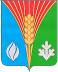 АдминистрацияМуниципального образованияЛабазинский сельсоветКурманаевского районаОренбургской областиПОСТАНОВЛЕНИЕ04.05.2016 № 52-п